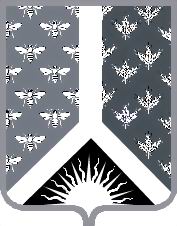                АДМИНИСТРАЦИЯ              НОВОКУЗНЕЦКОГО   МУНИЦИПАЛЬНОГО РАЙОНА 654041, г.Новокзнецк, ул. Сеченова, 25                  тел., факс 32-08-02АКТ № 1-21/ПЗО РЕЗУЛЬТАТАХ КОНТРОЛЬНОГО МЕРОПРИЯТИЯ ПО СОБЛЮДЕНИЮ ТРЕБОВАНИЙ ЗАКОНОДАТЕЛЬСТВА РОССИЙСКОЙ ФЕДЕРАЦИИ И ИНЫХ НОРМАТИВНЫХ ПРАВОВЫХ АКТОВ РОССИЙСКОЙ ФЕДЕРАЦИИ «01» марта 2021					       	                                                 г. Новокузнецк1. Основание для проведения планового контрольного мероприятия: В соответствии со статьей 99 Федерального закона РФ «О контрактной системе в сфере закупок товаров, работ, услуг для обеспечения государственных и муниципальных услуг» от 05.04.2013 г. № 44–ФЗ (далее по тексту Закон от 05.04.2013 г. №44-ФЗ), согласно  Распоряжения №120 от 21.01.2021г. «О проведении контрольного мероприятия в отношении муниципального бюджетного учреждения «Комбинат питания Новокузнецкого муниципального района».2. Объекты планового контрольного мероприятия: Муниципальное бюджетное учреждение «Комбинат питания Новокузнецкого муниципального района» (ИНН/КПП 4252005903/425201001). Организационно-правовая форма – муниципальное бюджетное учреждение, форма собственности – муниципальная. Адрес местонахождения: Российская Федерация, 654201, Кемеровская область - Кузбасс, Новокузнецкий район, с. Сосновка, ул. Целинная, 57. Фактический адрес: 654005, Кемеровская область-Кузбасс, город Новокузнецк, улица Фестивальная, 18.3. Цели планового контрольного мероприятия:Предупреждение, выявление и недопущение нарушений законодательства РФ и иных нормативных правовых актов о контрактной системе в сфере закупок при осуществлении закупок для муниципальных нужд;Оценка обоснованности планирования закупок;Анализ и оценка результатов закупок, достижения целей осуществления закупок.	4. Срок проведения планового контрольного мероприятия объекта: с 01.02.2021 по 26.02.2021.5. Проверяемый период: с  01.03.2019  по 31.12.2020.6. Краткая характеристика проверяемой сферы:Муниципальное бюджетное учреждение «Комбинат питания Новокузнецкого муниципального района» - некоммерческая организация, осуществляющая предоставление услуг по обеспечению питанием обучающихся муниципальных образовательных организаций Новокузнецкого муниципального района.Полное наименование учреждения: муниципальное бюджетное учреждение «Комбинат питания Новокузнецкого муниципального района». Сокращенное наименование: МБУ «КП НМР».Учреждение является некоммерческой организацией и не ставит извлечение прибыли основной целью своей деятельности.Учреждение является юридическим лицом с момента его государственной регистрации в порядке, установленном действующим законодательством РФ, имеет в оперативном управлении обособленное имущество, самостоятельный баланс и план финансово-хозяйственной деятельности, лицевые счета, открытые в территориальном органе Федерального казначейства, печать со своим полным наименованием, штамп, бланки и др. средства индивидуализации, зарегистрированные в установленном порядке.Учредителем и собственником имущества МБУ «Комбинат питания Новокузнецкого муниципального района» является муниципальное образование администрация Новокузнецкого муниципального района. Функции и полномочия учредителя осуществляет управление образования администрации Новокузнецкого муниципального района.МБУ «Комбинат питания Новокузнецкого муниципального района» от своего имени приобретает и осуществляет имущественные и неимущественные права, несет обязанность, выступает истцом и ответчиком в суде общей юрисдикции, арбитражном суде.Предметом деятельности МБУ «КП НМР» является организация предоставления услуг по обеспечению питанием обучающихся муниципальных образовательных организаций Новокузнецкого муниципального района.Целью деятельности МБУ «КП НМР» является обеспечение питание обучающихся муниципальных образовательных организаций Новокузнецкого муниципального района.Основные задачи МБУ «КП НМР»:- изготовление кулинарной продукции, разнообразной по дням недели, или специальных рационов питания для муниципальных образовательных организаций Новокузнецкого муниципального района в соответствии с новым технологическим процессом с использованием пароконвектомата;- уборка внутренних помещений в зданиях муниципальных образовательных организаций Новокузнецкого муниципального района, включая мытье окон, чистку производственных машин, оборудования, плит, печей и т.д.;- предоставление услуг по приобретению и доставке продуктов питания в муниципальные образования Новокузнецкого муниципального района;- предоставление услуг по осуществлению хранения и складирования в специально отведенных изолированных помещениях муниципальных образовательных организаций Новокузнецкого муниципального района товаров и материалов, необходимых для осуществления нормального образовательного процесса муниципальными образовательными организациями Новокузнецкого муниципального района;- проведение мелких ремонтных работ;- оказание платных работ:организация работы буфетов в муниципальных образовательных организациях Новокузнецкого муниципального района;оказание услуг по организации горячего питания обучающимся и педагогическим работникам, не являющимся потребителями муниципальных услуг;оказание услуг по организации горячего питания при проведении массовых мероприятий в муниципальных образовательных организациях Новокузнецкого муниципального района.Виды деятельности МБУ «КП НМР»: основным видом деятельности является предоставление услуг по обеспечению питанием обучающихся муниципальных образовательных организаций Новокузнецкого муниципального района.Дополнительными видами деятельности МБУ «КП НМР» являются:- производство хлеба и мучных кондитерских изделий, тортов и пирожных недлительного хранения;- деятельность столовых при предприятиях и учреждениях;- поставка продукции общественного питания;- чистка и уборка производственных помещений и оборудования.Имущество МБУ «КП НМР» закрепляется за ним на праве оперативного управления, в порядке, установленном законодательством. МБУ «КП НМР» без согласия учредителя не вправе распоряжаться недвижимым имуществом и особо ценным движимым имуществом, закрепленным за ним Учредителем или приобретенным МБУ «КП НМР» за счет средств, выделенных ему учредителем на приобретение этого имущества. Под особо ценным движимым имуществом понимается движимое имущество, без которого осуществления бюджетным учреждением своей уставной деятельности будет существенно затруднено.Доходы МБУ «КП НМР» поступают в его самостоятельное распоряжение и используется им для достижения целей, ради которых оно создано.Крупная сделка может быть совершена МБУ «КП НМР» только с предварительного согласия органа, осуществляющего функции и полномочия учредителя.Муниципальное задание для  МБУ «КП НМР» формируется и утверждается Учредителем в соответствии с видами деятельности, отнесенными его Уставом к основной деятельности.МБУ «КП НМР» не вправе отказаться от выполнения муниципального задания.В проверяемом периоде при осуществлении закупок для муниципальных нужд Заказчиком выступал МБУ «Комбинат питания Новокузнецкого муниципального района»:- с 21.08.2014г. по 31.07.2020г. в лице директора Ж.Ю. Баранахиной;- с 03.08.2020г. по настоящее время в лице директора Л.В. Шабалиной, действующей на основании распоряжения администрации Новокузнецкого муниципального района от 03.08.2020 г. №1292.В ходе аналитического мероприятия были выборочно проверены следующие документы: утвержденные аукционные документации, заявки участников электронных аукционов, контракты, договоры и другие документы.7. В ходе контрольных мероприятий установлено следующее: 7.1. Организационное и нормативное обеспечение закупок у объекта проверки.7.1.1. Согласно ч.2 ст.38 Закона от 05.04.2013 г. №44-ФЗ в случае, если совокупный годовой объем закупок Заказчика в соответствии с Планом-графиком не превышает сто миллионов рублей и у Заказчика отсутствует контрактная служба, Заказчик назначает должностное лицо, ответственное за осуществление закупки или нескольких закупок, включая исполнение каждого контракта (далее – контрактный управляющий).  Контрактный управляющий осуществляет следующие функции и полномочия:- разрабатывает план закупок, осуществляет подготовку изменений для внесения в план закупок, размещают в единой информационной системе план закупок и внесенные в него изменения;- разрабатывает План-график, осуществляет подготовку изменений для внесения в План-график, размещает в единой информационной системе План-график и внесенные в него изменения;- осуществляет подготовку и размещение в единой информационной системе извещений об осуществлении закупок, документации о закупках и проектов контрактов;- обеспечивает осуществление закупок, в том числе заключение контрактов;- участвуют в рассмотрении дел об обжаловании результатов определения поставщиков (подрядчиков, исполнителей) и осуществляет подготовку материалов для выполнения претензионной работы и т.д.При запросе документов о назначении должностного лица, отвечающего за осуществление закупок МБУ «КП НМР» по Закону от 05.04.2013 г. №44-ФЗ, был предоставлен приказ № 15 от 04.08.2020г. «О назначении контрактного управляющего» где контрактным управляющим указана Пичугина Марина Владимировна (Приложение № 1). 7.1.2. В соответствии с ч.6 ст. 38 Закона от 05.04.2013 № 44-ФЗ, работники контрактной службы, контрактный управляющий должны иметь высшее образование или дополнительное профессиональное образование в сфере закупок. В соответствии с ч.23 ст.112 Закона от 05.04.2013 № 44-ФЗ, до 01.01.2017г. работником контрактной службы или контрактным управляющим может быть лицо, имеющее профессиональное образование или дополнительное профессиональное образование в сфере размещения заказов на поставки товаров, выполнение работ, оказание услуг для государственных и муниципальных нужд.Кроме того, принцип профессионализма Заказчика заложен в ст.6 и ст.9 Закона от 05.04.2013 № 44-ФЗ. Так, согласно ст.9 Закона от 05.04.2013 № 44-ФЗ, контрактная система в сфере закупок предусматривает осуществление деятельности Заказчика на профессиональной основе, с привлечением квалифицированных специалистов, обладающих  теоретическими знаниями и навыками работы в сфере закупок. Заказчики принимают меры по поддержанию и повышению уровня квалификации и профессионального образования должностных лиц, занятых в сфере закупок, в том числе, путем повышения квалификации или профессиональной переподготовки в сфере закупок, в соответствии с законодательством РФ.Контрактный управляющий Пичугина Марина Владимировна получила дополнительное профессиональное образование, как в сфере закупок, так и в сфере размещения заказов на поставки товаров, выполнение работ, оказание услуг для государственных и муниципальных услуг 25.11.2020, согласно номеру удостоверения АБ-I №006302 о повышении квалификации от ООО «Удостоверяющий центр «Тендер» (Приложение №2). 7.1.3. Согласно ч.3 ст.94 Закона от 05.04.2013 № 44-ФЗ, Заказчик для проверки предоставленных поставщиком (подрядчиком, исполнителем) результатов, предусмотренных контрактом, в части их соответствия условиям контракта обязан провести экспертизу. Для обеспечения работы Заказчику необходимо издать приказ (распоряжение) о назначении ответственного лица за приемку товара.По состоянию на текущую дату у МБУ «КП НМР» отсутствуют распорядительные документы о назначении ответственных за приемку товаров.7.2. Оценка системы планирования закупок.7.2.1. За 2019 год в План-график 32 раза вносились изменения и опубликованы на официальном сайте РФ в сети «Интернет». Вносимые изменения в План–график заключались, в основном, в дополнении первоначальной редакции Плана-графика новыми закупками на следующий период.Планирование закупочной деятельности необходимо осуществлять на весь финансовый год, а не только на первое полугодие или два-три квартала. Такое «неполное планирование» не соответствует требованиям законодательства о контрактной системе. План-график на 2019 год (в редакции от 20.12.2019 г.) разработан, утвержден и размещен МБУ «КП НМР» без учета особенностей, установленных Постановлением Правительства РФ №554 от 05.06.2015г. «О требованиях к формированию, утверждению и ведению плана-графика закупок товаров, работ, услуг для обеспечения нужд субъекта Российской Федерации и муниципальных нужд, а также о требованиях к форме плана-графика закупок товаров, работ, услуг», а именно:- пп «з» п.1 Требований к Постановлению от 05.06.2015 №554 – в строке Совокупный годовой объем закупок неверно указана сумма.Данное нарушение содержит признаки административного правонарушения,  предусмотренные ч.1.4 ст.7.30 КОАП РФ, в соответствии с которой размещение должностным лицом заказчика в единой информационной системе в сфере закупок (до ввода в эксплуатацию единой информационной системы в сфере закупок – на официальном сайте РФ информационно-телекоммуникационной сети «Интернет» для размещения информации о размещении заказов на поставки товаров, выполнение работ, оказание услуг) информации и документов, подлежащих размещению, с нарушением требований, предусмотренных законодательством РФ о контрактной системе в сфере закупок, - влечет наложение административного штрафа на должностных лиц в размере 15,00 тыс. руб.; на юридических лиц - 50,00 тыс. руб. 7.2.2. В нарушение абзаца 3 подпункта «з» пункта 1 Требований к форме планов закупок постановления Правительства РФ от 21.11.2013 № 1043 в графе 3 плана закупок на 2019 год по всем закупкам указаны недостоверные сведения о наименовании мероприятий муниципальной программы – отсутствуют в муниципальной программе «Развитие системы образования Новокузнецкого муниципального района» (Приложение № 3).7.2.3. В нарушение требований пп. «а» п.4 Правил № 555 в графе 5 Формы обоснования закупок к плану закупок на 2019 год указаны недостоверные сведения о наименованиях мероприятий муниципальной программы (Приложение № 4).Данное нарушение содержит признаки административного правонарушения,  предусмотренные ч.2 ст.7.29.3 КОАП РФ, в соответствии с которой несоблюдение порядка или формы обоснования начальной (максимальной) цены контракта, обоснования объекта закупки (за исключением описания объекта закупки) влечет наложение административного штрафа на должностных лиц в размере 10,0 тыс. руб.7.3. Анализ количества и объемов закупок объекта проверки за проверяемый период, в том числе в разрезе способов осуществления закупок (конкурентные способы, закупки у единственного поставщика (подрядчика, исполнителя), включая закупки до 100 тыс. рублей).7.3.1. Анализ закупок показал, что в проверяемом периоде МБУ «КП НМР» осуществлял закупки конкурентными способами (электронный аукцион) и неконкурентными способами (закупка у единственного поставщика), отдавая предпочтение неконкурентным способам определения поставщика (подрядчика, исполнителя) в соответствии с принципами Законодательства РФ о контрактной системе. За 2020 год МБУ «КП НМР» заключил 37 договоров на общую сумму 1 566,5 тыс. руб. на основании п. 4 ч.1 ст. 93 Закона от 05.04.2013 г. № 44-ФЗ, согласно которого Заказчику предоставлено право на осуществление закупки товара, работы, услуги у единственного поставщика (подрядчика, исполнителя) на сумму, не превышающую ста тысяч рублей. При этом годовой объем закупок, которые заказчик вправе осуществить на основании п. 4 ч. 1 ст. 93 Закона от 05.04.2013 г. № 44-ФЗ, не должен превышать 2 миллиона рублей или не должен превышать 5% совокупного годового объема закупок заказчика и не должен составлять более чем 50 миллионов рублей.Таким образом, выбранные Заказчиком неконкурентные способы определения поставщика  соответствуют требованиям законодательства РФ о контрактной системе. 7.3.2. В нарушение ч.2 ст.34 Закона от 05.04.2013 г. №44-ФЗ при заключении контрактов (договоров) у единственного поставщика (подрядчика, исполнителя) в соответствии с п.4 ч.1 ст.93 Закона от 05.04.2013 г. № 44-ФЗ не указывалось, что цена контракта является твердой и определяется на весь срок исполнения контракта.7.3.3. Частью 1 статьи 23 Закона от 05.04.2013 №44-ФЗ определено, что идентификационный код закупки (далее - ИКЗ) должен указываться в: плане закупок, плане-графике, извещении о закупке, приглашении принять участие в определении поставщика, осуществляемом закрытом способе, документации о закупке, в контракте, а также в иных документах, предусмотренных 44-ФЗ, и обеспечивать взаимосвязь указанных документов. Однако, МБУ «КП НМР» заключал в 2020 году договора без указания ИКЗ.Данное нарушение содержит признаки административного правонарушения, предусмотренные ч.1 ст.7.32 КОАП РФ при заключении контракта по результатам определения поставщика (подрядчика, исполнителя) с нарушением объявленных условий определения поставщика (подрядчика, исполнителя) или условий исполнения контракта, предложенных лицом, с которым в соответствии с законодательством Российской Федерации о контрактной системе в сфере закупок заключается контракт, - влечет наложение административного штрафа на должностных лиц в размере 1 процента начальной (максимальной) цены контракта, но не менее 5 тыс. руб. и не более 30,0 тыс. руб., на юридических лиц в размере 1 процента начальной (максимальной) цены контракта, но не менее 50,0 тыс. руб. и не более 300,0 тыс. руб.7.4. Оценка ведения объектом проверки Реестра контрактов.7.4.1. В нарушение пп. 10,13 ч.2 ст.103 и ч.3 ст.103 Закона от 05.04.2013 г. № 44-ФЗ, МБУ «КП НМР»  несвоевременно направлял информацию в Реестр контрактов на официальном сайте РФ в сети «Интернет» www.zakupki.gov.ru об исполнении контрактов:1) № 13 от 23.03.2020г. на сумму 42 773,82 руб., заключенного с ООО МК-КТМ (Счет-фактура № КПУСО11975 от 16.11.2020 на сумму 2 195,94 руб. получен директором учреждения 16.11.2020г., а размещен в единой информационной сети 23.11.2020г.);2) № 22 от 26.06.2020 на сумму 15 101,75 руб., заключенного с ООО НК-Нефть (Счет-фактура № 3009 от 31.08.2020 на сумму 3 958,00 руб. получена директором учреждения 01.09.2020, а размещена в единой информационной сети 08.09.2020г., Счет-фактура № 3292 от 30.09.2020 на сумму 3 650,00 руб. получена директором учреждения 01.10.2020, а размещена в единой информационной сети 08.10.2020г.,);3) № 10 от 23.03.2020г. на сумму 202 540,06 руб., заключенного с ООО Русь (Платежное поручение № 202326 от 06.11.2020 на сумму 5 781,40 руб. оплачено учреждением 06.11.2020, а размещено в единой информационной сети 18.12.2020г.);4) № 21 от 19.06.2020 на сумму 523 317,57 руб., заключенный с ООО Континент (Соглашение о расторжении контракта № 21 от 19.08.2020г. размещено в единой информационной сети 26.08.2020г.);5) № 20 от 19.06.2020 на сумму 85 422,67 руб., заключенный с ООО Континент (Соглашение о расторжении контракта № 20 от 19.08.2020г. размещено в единой информационной сети 26.08.2020г.) (Приложение № 5).В соответствии с ч.2 ст.12 Закона от 05.04.2013 г. № 44-ФЗ ответственность за формирование информации и документов, за их полноту и достоверность несет должностное лицо, имеющее право действовать от имени Заказчика, электронной подписью которого подписаны соответствующие информация и документы. Данные нарушения содержат признаки административного правонарушения,  предусмотренные ч.2 ст.7.31 КОАП РФ, в соответствии с которой  непредставление, несвоевременное представление в федеральный орган исполнительной власти, орган исполнительной власти субъекта РФ, орган местного самоуправления, уполномоченные на ведение реестра контрактов, заключенных заказчиками информации (сведений) и (или) документов, подлежащих включению в такие реестры контрактов, если направление, представление указанных информации (сведений) и (или) документов являются обязательными в соответствии с законодательством РФ о контрактной системе в сфере закупок, или предоставление, направление недостоверной информации (сведений) и (или) документов, содержащих недостоверную информацию, - влечет наложение административного штрафа на должностных лиц в размере 20,00 тыс. руб.7.4.2. Во исполнение ст.22 Закона от 05.04.2013 г. № 44-ФЗ для определения и обоснования начальной (максимальной) цены контракта МБУ «КП НМР» применял метод сопоставимых рыночных цен (анализ рынка), который является приоритетным методом. При выборочном анализе документации на правильность формирования начальной (максимальной) цены контракта выявлены следующие нарушения:- извещение № 0139300027720000033 от 25.02.2020г. в сумме 316 132,16 руб. на Поставку овощей Заказчик формировал начальную (максимальную) цену методом сопоставимых рыночных цен (анализ рынка). При определении начальной (максимальной) цены контракта Заказчиком использовалась ценовая информация 5-ти коммерческих предложений следующих юридических лиц – ООО Энджел, ООО Группа Алмаз, ООО ТЗК Гермес, ИП Ашуров Х.М., Федеральная служба государственной статистики.Однако, ценовое значение картофеля, из коммерческого предложения от ООО Энджел, указано Заказчиком неверно, т.е. вместо указанных потенциальным Поставщиком 28 рублей за 1 кг картофеля, Заказчик указывает значение 31,00 рубль за 1 кг картофеля. Таким образом, начальная (максимальная) цена закупки была искусственно завышена Заказчиком на сумму 2 030,57 руб.- при определении поставщика (подрядчика, исполнителя) путем проведения электронного аукциона (извещение № 0139300027719000411 от 05.11.2019г. в сумме 668 356,41 руб.) на Поставку изделий хлебобулочных не длительного хранения, Заказчик формировал начальную (максимальную) цену методом сопоставимых рыночных цен (анализ рынка). При определении начальной (максимальной) цены контракта Заказчиком использовалась ценовая информация 4-х коммерческих предложений следующих юридических лиц – ООО Ашмаринский хлеб, ООО Хлеб, ООО Хлебокомбинат, Федеральная служба государственной статистики.Ценовые данные коммерческих предложений ООО Хлеб и ООО Хлебокомбинат не могли быть приняты во внимание в виду того, что директором и учредителем вышеуказанных организаций, согласно выписке из ЕГРЮЛ, является одно и то же физическое лицо – Беляев Сергей Иванович;- извещение № 0139300027720000038 от 02.03.2020г. в сумме 47 624,31 руб. на Поставку столовой посуды Заказчик формировал начальную (максимальную) цену методом сопоставимых рыночных цен (анализ рынка). При определении начальной (максимальной) цены контракта Заказчиком использовалась ценовая информация 3-х коммерческих предложений со следующих сайтов Интернет – www.klenmarket.ru, www.posudaok.ru.Однако, ценовое значение ложки столовой, из коммерческого предложения с сайта www.klenmarket.ru, указано Заказчиком неверно, т.е. вместо указанных потенциальным Поставщиком 14 рублей за 1 шт. ложки столовой, Заказчик указывает значение 29,00 рубль за 1 шт. ложки столовой. Таким образом, начальная (максимальная) цена закупки была искусственно завышена Заказчиком на сумму 2 350,00 руб. (Приложение № 6).Данное нарушение содержит признаки административного правонарушения, предусмотренные ч. 4.2 ст.7.30 КОАП РФ, согласно которой определение содержания извещения о проведении электронного аукциона с нарушением требований, предусмотренных законодательством РФ о контрактной системе в сфере закупок, - влечет наложение административного штрафа на должностных лиц в размере 3,00 тыс. руб.7.4.3. В нарушение п.6 ч.2 ст.103 Закона от 05.04.2013 г. № 44-ФЗ, п.22 Приказа Минфина России от 24.11.2014г. №136н «О порядке формирования информации, а также обмена информацией и документами между заказчиком и федеральным казначейством в целях ведения реестра контрактов, заключенных заказчиками» (далее по тексту - Приказ от 24.11.2014г. №136н) МБУ «КП НМР» направил недостоверную информацию в реестре контрактов на официальном сайте РФ в сети «Интернет» www.zakupki.gov.ru:а) № 432889 от 17.12.2020:-неверно указана дата окончания исполнения контракта;б) № 102235 от 30.12.2020:-неверно указана дата окончания исполнения контракта;в) № 54 от 02.12.2019:-неверно указана дата окончания исполнения контракта;г) № 432889 от 23.12.2019:-неверно указана дата окончания исполнения контракта;д) № 102235 от 18.12.2019:-неверно указана дата окончания исполнения контракта.Данные нарушения содержат признаки административного правонарушения,  предусмотренные ч.2 ст.7.31 КОАП РФ, в соответствии с которой  непредставление, несвоевременное представление в федеральный орган исполнительной власти, орган исполнительной власти субъекта РФ, орган местного самоуправления, уполномоченные на ведение реестра контрактов, заключенных заказчиками информации (сведений) и (или) документов, подлежащих включению в такие реестры контрактов, если направление, представление указанных информации (сведений) и (или) документов являются обязательными в соответствии с законодательством РФ о контрактной системе в сфере закупок, или предоставление, направление недостоверной информации (сведений) и (или) документов, содержащих недостоверную информацию, - влечет наложение административного штрафа на должностных лиц в размере 20,00 тыс. руб.7.4.4. Оплата по следующим контрактам/договорам осуществлялась МБУ «КП НМР» с нарушением порядка и сроков, установленных такими контрактами/договорами:- договор № 02-20/ПЦН от 01.01.2020 на сумму 12 000,00 руб.- оплата по Акту № 888 от 31.05.2020г. в сумме 1 000,00 руб. осуществлялась Заказчиком 20.07.2020г.;- договор № 4/20 от 01.01.2020 на сумму 16 711,92 руб. – оплата по Акту № 1 от 31.01.2020 в сумме 1 392,66 руб. осуществлялась Заказчиком 20.03.2020, Акт № 310 от 31.05.2020г. в сумме 1 392,66 руб. получен Заказчиком 03.06.2020г., а получен 20.07.2020г., Акт № 447 от 31.07.2020 в сумме 1 392,66 руб. оплачен Заказчиком 10.09.2020г.;- договор № 3/20 от 01.01.2020 на сумму 36 000,00 руб.- оплата Акта № 115 от 30.06.2020 в сумме 3 000,00 руб. осуществлялась Заказчиком 24.08.2020, оплата Акта № 38 от 28.02.2020 в сумме 3 000,00 руб. осуществлялась 27.04.2020г., оплата Акта № 96 от 29.05.2020 в сумме 3 000,00 руб. осуществлялась 20.07.2020г., оплата Акта № 171 от 28.09.2020 в сумме 3 000,00 руб. осуществлялась 16.12.2020г., оплата Акта № 192 от 30.10.2020 в сумме 3 000,00 руб. осуществлялась 16.12.2020г.;- договор № 18/008/20 от 27.11.2019 на сумму 30 000,00 руб.- оплата Акта № 00000476 от 04.02.2020 в сумме 845,00 руб. осуществлялась 07.04.2020г., оплата Акта № 00000948 от 30.04.2020 в сумме 260,00 руб. осуществлялась 20.07.2020г., оплата Акта № 00001756 от 31.08.2020 в сумме 130,00 руб. осуществлялась 27.10.2020г.;- договор № 2А-20 от 01.04.2020 на сумму 41 450,00 руб.- оплата Акта № 239 от 01.04.2020 в сумме 41 450,00 осуществлялась Заказчиком 08.09.2020г.;- договор № 418829 от 10.07.2020 на сумму 2 600,00 руб. – оплата Акта № 418829 от 10.07.2020 в сумме 2 600,00 руб. осуществлялась Заказчиком 24.08.2020;- договор № 04/20 от 01.09.2020 на сумму 224 761,00 руб. – Счет-фактура №1103 от 18.10.2020 в сумме 32 254,70 руб. получена директором МБУ «КП НМР» 18.10.2020, а оплачена 01.12.2020, Счет-фактура № 1015 от 11.10.2020 в сумме 65 190,72 руб. получена директором МБУ «КП НМР» 11.10.2020, а оплачена 01.12.2020;- договор № 01/2020 от 19.10.2020 на сумму 11 885,00 руб. - Счет-фактура № УТ-940 от 20.10.2020 в сумме 11 85,00 руб. получена директором МБУ «КП НМР» 20.10.2020, а оплачена 23.11.2020г.(Приложенные № 7).Данные нарушения содержат признаки административного правонарушения, предусмотренные ч.1 ст.7.32.5 КОАП РФ, в соответствии с которой  нарушение должностным лицом заказчика срока и порядка оплаты товаров (работ, услуг) при осуществлении закупок для обеспечения государственных и муниципальных нужд, в том числе неисполнение обязанности по обеспечению авансирования, предусмотренного государственным или муниципальным контрактом, - влечет наложение административного штрафа на должностных лиц в размере от 30,0 тыс. руб. до 50,0 тыс. руб.7.4.5. Поставщик нарушил пункт 3.1.1. договора поставки овощей и фруктов № 04/20 от 01.09.2020 где указан «Срок поставки товара: с даты заключения Договора по 31.10.2020г.», осуществив поставку груш 21.12.2020г., согласно Счет-фактуры № 3095 от 21.12.2020 на сумму 4 579,50 руб., а Заказчик оплатил указанный счет (Приложение № 8).7.4.6. Согласно ч.13.1 ст.34 Закона от 05.04.2013 г. № 44-ФЗ срок оплаты заказчиком поставленного товара, выполненной работы (ее результатов), оказанной услуги, отдельных этапов исполнения контракта должен составлять не более тридцати дней, с даты подписания Заказчиком документа о приемке. В законодательстве нет понятия «банковский день», поэтому ч.13.1 ст.34 Закона от 05.04.2013 г. № 44-ФЗ надо соблюдать и в малых закупках. 30-дневный срок с момента приемки для расчета с поставщиком считают в календарных днях. Однако, МБУ «КП НМР» в течение 2020 года заключал договора со сроком перечисления денежных средств на расчетный счет Исполнителя в течение 30-ти, банковских дней со дня подписания сторонами Акта сдачи-приемки работ (Приложение № 9):- договор № 1/20 от 24.03.2020 на сумму 32 300,00 руб.;- договор № 2/20 от 16.04.2020 на сумму 30 000,00 руб. Данные нарушения содержат признаки административного правонарушения, предусмотренные ч.1 ст.7.32.5 КОАП РФ, в соответствии с которой  нарушение должностным лицом заказчика срока и порядка оплаты товаров (работ, услуг) при осуществлении закупок для обеспечения государственных и муниципальных нужд, в том числе неисполнение обязанности по обеспечению авансирования, предусмотренного государственным или муниципальным контрактом, - влечет наложение административного штрафа на должностных лиц в размере от 30,0 тыс. руб. до 50,0 тыс. руб.7.4.7. На коммерческих предложениях отсутствуют даты регистрационных входящих номеров (Приложение № 10):- договор № 05/2020/ЗМО от 28.09.2020 на сумму 225 351,00 руб., заключенный с ООО Калинка;- договор № 0109 от 01.09.2020 на сумму 22 999,00 руб., заключенный с ООО Русь;- договор № 2/20 от 16.04.2020 на сумму 30 000,00 руб., заключенный с ИП Воробьев М.Ю.8. Результаты и рекомендации по контролю в сфере закупок товаров, работ, услуг для обеспечения муниципальных нужд МБУ «КП НМР».8.1.Выдать предписание МБУ «КП НМР» об устранении нарушений, указанных в настоящем акте проверки.8.2. В целях исключения в дальнейшем нарушений требований законодательства Российской Федерации и иных нормативных правовых актов о контрактной системе в сфере закупок товаров, работ, услуг для обеспечения государственных и муниципальных нужд, обеспечения эффективного и рационального использования бюджетных средств Новокузнецкого муниципального района следует:- строго руководствоваться положениями Федерального закона от 05.04.2013 №44-ФЗ «О контрактной системе в сфере закупок товаров, работ, услуг для обеспечения государственных и муниципальных нужд» и иными нормативными правовыми актами о контрактной системе;- повысить ответственность должностных лиц за соблюдение законодательства РФ при осуществлении закупок;- проанализировать выявленные проверкой нарушения законодательства РФ и иных нормативных правовых актов о контрактной системе и принять дополнительные меры по недопущению их в дальнейшей работе.